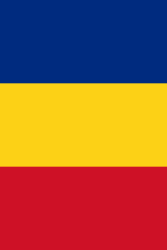 DECIZIEnr. ____________							din ___________________Cu privire la ajustarea tarifelorpentru repartizarea loturilor destinate înhumărilor, a taxelor pentru întreținerea cimitirelor și accesul cu mijloacele de transport pe teritoriul lorAvând în vedere nota informativă a Î.M. „Combinatul Servicii Funerare”, în temeiul art. 14, alin. (1) și alin. (2),  art. 19 din Legea nr. 436/2006 ,,Privind administrația publică locală”, art. 6 alin. (2) pct. 3 lit. b) din Legea nr. 136/2016 „Privind statutul municipiului Chișinău”, pct. 14 al Regulamentului cu privire la cimitire, aprobat prin Hotărârea Guvernului Republicii Moldova nr. 1072 din 22.10.1998, Consiliul municipal Chișinău DECIDE:1. Se aprobă tariful pentru repartizarea (rezervarea) locurilor de înhumare pe teritoriul cimitirelor din municipiul Chișinău, stabilite în funcție de categoria cimitirului, conform Anexei nr.1.2. Se aprobă taxa anuală de salubrizare a zonelor comune și întreținerea infrastructurii cimitirelor din municipiul Chișinău (alei, sisteme de comunicații, garduri, imobile, drepturi salariale etc.), în mărime de 240 lei, conform Anexei nr. 2.3. Se aprobă taxa pentru accesul unităților de transport auto pe teritoriul cimitirelordin municipiul Chișinău, conform Anexei nr. 3.4. Se stabilește faptul că de la plata taxei prevăzute în pct. 2 al prezentei decizii, vor fi  scutite următoarele categorii de beneficiari: - veteranii de război (persoanele care au participat la cel de-al doilea război mondial, precum și participanții la acțiunile de luptă din stânga Nistrului pentru apărarea integrității teritoriale și independenței Republicii Moldova, și cetățenii care au luptat în Afganistan);-  persoanele supuse represiunilor și ulterior reabilitate;-  invalizii de gradele I,II și III;-  pensionarii.5. Î.M. „Combinatul Servicii Funerare” poate stabili si aproba prin acte normative interne catalogul de prețuri și plăți suplimentare pentru serviciile prestate în domeniul funerar.6. Se abrogă decizia CMC nr. 2/20 din 02.09.2016 „Cu privire la aprobarea tarifelorpentru rezervarea pe termen nelimitat a loturilor destinate înhumărilor și a taxelor pentru întreținerea cimitirelor municipale”.7. Prezenta decizie intră în vigoare din momentul publicării ei pe site-ul oficial al Primăriei municipiului Chișinău: www.chisinau.md8. Controlul executării prevederilor prezentei decizii se pune în sarcina viceprimarului de ramură.PREȘEDINTE DE ȘEDINȚĂSECRETAR INTERIMAR AL CONSILIULUI MUNICIPAL            				Adrian TALMACIAnexa nr. 1
la decizia Consiliului municipal Chișinău                                                                                                                nr. _____din _____________T A R I F E L Epentru repartizarea (rezervarea) locurilor de înhumare pe teritoriul cimitirelor din municipiul ChișinăuSECRETAR INTERIMAR ALCONSILIULUI MUNICIPAL            				            Adrian TALMACI Anexa nr. 2
la decizia Consiliului municipal Chișinău                                                                                                              nr. ______din _____________                                                             T A X Aanuală pentru întreținerea cimitirelor municipiului ChișinăuSECRETAR INTERIMAR ALCONSILIULUI MUNICIPAL            				Adrian TALMACIAnexa nr. 3
la decizia Consiliului municipal Chișinău                                                                                                                 nr. ____ din _____________T A X Apentru accesul unităților de transport auto pe teritoriul cimitirelor din municipiul ChișinăuNotă: Persoanele cu dezabilități locomotorii, proprietari a mijloacelor de transport, la prezentarea legitimației sunt scutite de la plata taxei de acces pe teritoriul cimitirului.SECRETAR INTERIMAR ALCONSILIULUI MUNICIPAL            				Adrian TALMACI 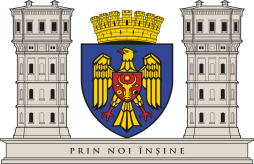 CONSILIUL MUNICIPAL CHIȘINĂUDescriereDenumirea cimitirelorCaracterul rezervăriiTaxa (lei)Taxa pentru repartizare rezervarea locurilor de înhumare pe teritoriul cimitirelor din municipiul ChișinăuCimitirul „Central”Cimitirul „Central”Cimitirul „Sf. Lazăr”Cimitirul „Sf. Lazăr”alte cimitireînhumări curenterezervareînhumări curenterezervareînhumări curenterezervare2550 lei9350 lei1700 lei6800 lei1190 lei2550 leiDescriereDenumirea cimitirelorTaxa(lei)Taxa anuală de întreținere a cimitiruluiVeteranii de război (persoanele care au participat la cel de-al doilea război mondial și la acțiunile de luptă  din stânga Nistrului pentru apărarea integrității teritoriale și independenței RM, persoanele participante la acțiunile de luptă din Afganistan,Persoanele supuse represiunilor și ulterior reabilitate,Invalizi de gradele I, II, IIIPensionariiCimitirul „Central”Cimitirul „Sf. Lazăr”alte cimitire240240240Scutire- 100%DescriereMărimea taxei (lei MDL)Taxa pentru fiecare acces cu mijlocul de transport auto pe teritoriul cimitirelor municipale constituie:Automobile cu masa totală până la 1 500 kgAutomobile cu masa totală până la 3 500 kgAutomobile cu masa totală până la 5 000 kg2080150